Curriculum Vitaeــــــــــــــــــــــــــــــــــــــــــــــــــــــــــــــــــــــــــــــــــــــــــــــــــــــــــــــــــــــــــــــــــــــــــــــــــــــــــــــــــــــــ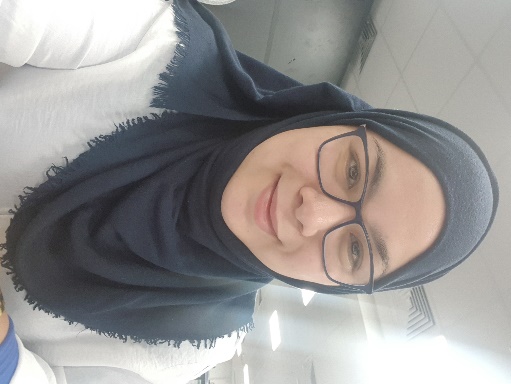 Marie Profession                                        :      Civil EngineerGender				:      FemaleDate of Birth				:      January 04, 1977Place of Birth				:       PhilippinesReligion				:       MuslimNationality 				:       FilipinoContacts      		                 	:      +971 504753686Email Address   	:       marie-398985@2freemail.com Visa Status :	:       Company Residence Visa/TransferableـــــــــــــــــــــــــــــــــــــــــــــــــــــــــــــــــــــــــــــــــــــــــــــــــــــــــــــــــــــــــــــــــــــــــــــــــــــــــــــــــــــــــCivil Engineer - has been through all stages of civil structural& architectural construction process and different levels of technicality in Dubai Metro Project, Dubai Metro Expansion for EXPO 2020, Dubai Metro Enhancement Project& New Doha International Airport Projects. I have the ability to understand the whole process of construction due to my vast exposure for most of the construction cycle and also the different types of civil and architectural construction. My strength is in reviewing, analyzing, commenting, quality control inputs, material submissions, revising schedules and timelines, technical report, site monitoring, problem solving and generating ideas for the betterment of a project. ـــــــــــــــــــــــــــــــــــــــــــــــــــــــــــــــــــــــــــــــــــــــــــــــــــــــــــــــــــــــــــــــــــــــــــــــــــــــــــــــــــــــــMy technical backgroundencompasses the following responsibility:Quality control quality assurance Civil engineer / ArchitecturalMethod Statement & ITP FormulatingMaterial & Sample SubmittalProject Quality PlanCoordinating between Client, Consultants, Contractors& Sub-contractorsCertified QMS Internal Auditor ـــــــــــــــــــــــــــــــــــــــــــــــــــــــــــــــــــــــــــــــــــــــــــــــــــــــــــــــــــــــــــــــــــــــــــــــــــــــــــــــــــــــــDegree		: 	Bachelor of Science in Civil EngineeringCollege		: 	Divine Word College of CalapanLocation		: 	Calapan City, PhilippinesSpoken Language		:	English – Excellent, Filipino-Mother TongueConstruction Planning, Methods & SafetyJanuary 24-26, 2002Construction Works Planning, Execution and ControlSeptember 16-19, 2002		Certified QMS Internal Auditor		Certificate No.: QMSIA/11/1026/QAG		ISO 9001:2008		Quality Austria GulfComputer skillsProficient in the use of Microsoft Office ApplicationMicrosoft Office WordMicrosoft Office ExcelMicrosoft Power PointBasic knowledge in AutoCADAdobe (Acrobat 7.0)Windows EnvironmentSoftware InstallationFamiliarity with British standards, ASTM and ISO CertificationFamiliarity with Quality Audit and ISO 9001:2008Leadership capabilities Hardworking	Willing to be trainedEager to Learn – open for training opportunitiesVersatile and adaptableAssertiveOptimisticMulti-task capablePro-Active Dealing with Work EnvironmentـــــــــــــــــــــــــــــــــــــــــــــــــــــــــــــــــــــــــــــــــــــــــــــــــــــــــــــــــــــــــــــــــــــــــــــــــــــــــــــــــــــــــCommunication Tools Used: Aconex, SNAGR, 4Projects            Job Title	: Sr. QA/QC Engineer								Location	: Dubai, UAE	Date		: December 14, 2017 – July 28, 2020Project	    :DUBAI METRO ENHANCEMENT PROJECTProj. Description :  Client – RTA		       Designer – Atkins 		       Consultant – Matt Macdonald		       Contractor – ASGC		       20 million Dhs – Approx. Work Scope Budget Curtain WallDoorsLouvresRoof & Soffit CladdingWall CladdingFall Arrest SystemStanding Seam Roof SystemHandrail & BalustradesGateGlazingBuilding EnvelopeProject	    :ROUTE 2020 METRO PROJECTProj. Description :  Client – RTA		       Designer – HOK		       Consultant – Parsons & Systra		       Contractor – CWJV (Alstom/Acciona/Gulenmak)		       200 million Dhs – Approx. Work Scope Budget Curtain WallDoorsLouvresRoof & Soffit CladdingWall CladdingFall Arrest SystemStanding Seam Roof SystemCat LadderGlazingBuilding Envelope	Job Title	: QA/QC Manager							Employer	: JML Qatar Facades LLC	Location	: Doha, Qatar Branch	Date		: August 3, 2011 – December 15, 2015	Job Title	: QA/QC Engineer							Employer	: JML Qatar Facades LLC	Location	: Doha, Qatar	Date		: August 3, 2010 – August 3, 2011Project	    :KING KHALED INTERNATIONAL AIRPORT - RIYADHProj. Description :  Client – GACA – General Authority of Civil Aviation)		       Consultant – SAUD CONSULT		       Main Contractor – TAV-ACC Joint Venture KKIA Development Project & Expansion  10 million SR – Approx. Work Scope Budget Curtain WallPoint Fix Glass on LiftsGlazing PartitionsFrameless Sliding & Swinging DoorsProject	    :MSHEIREB – DOWNTOWN DOHA PROJECTProj. Description :  Client – Msheireb Properties / Time Qatar		       Consultant – Gensler / CEG International		       Main Contractor – Obayashi HBK JVMsheireb Downtown Doha Project BP-03-04 : Substructure & Superstructure Works – Phase 33 million QAR – Approx. Work Scope Budget Terracotta Ceramic Rainscreen System Project	    :MSHEIREB – DOWNTOWN DOHA PROJECTProj. Description :  Client – Msheireb Properties / Time Qatar		       Consultant – Gensler / CEG International		       Main Contractor – Arabtec JVMsheireb Downtown Doha Project BP-02-04 : Substructure & Superstructure Works – Phase 22 million QAR – Approx. Work Scope Budget Terracotta Ceramic Rainscreen System Project	    :NDIA – New Doha International AirportProj. Description :  Client – NDIA		       Consultant – Parsons		       Main Contractor – Six Construct Midmac JVNDIA Passenger Terminal Complex – CP 99 Project1 million QAR – Approx. Work Scope Budget Composite Aluminum Cladding Stainless Steel Handrail& BalustradesStainless Steel SkirtingAluminum Solid Cladding PanelsProject	    :NDIA – New Doha International AirportProj. Description :  Client – NDIA		       Consultant – Parsons		       Main Contractor – Six Construct Midmac JVNDIA Passenger Terminal Complex – CP 51 Project5 million QAR – Approx. Work Scope Budget Glass Ceiling Fin Shower EnclosureFixed Jet Bridge Stainless Steel HandrailStainless Steel Fire Hose CabinetAluminum Door JambPerforated Stainless Steel SkirtingAluminum Ceiling CladdingDoor ArchitravePerforated Wall CladdingProject	    :NDIA – New Doha International AirportProj. Description :  Client – NDIA		       Consultant – MACE		       Main Contractor – Brookfield Multiplex Medgulf JV WLLConsolidated Rental Car Facility & Midfield Tunnel    Improvements Aluminum Cladding Works to the Midfield Tunnel – NDIA 7201 Project30 million QAR – Approx. Work Scope Budget Aluminum Ceiling CladdingPerforated Wall CladdingAluminum Portal Cladding	Project	    :NDIA – New Doha International AirportProj. Description :  Client – NDIA		       Consultant – OBI / HOK /ADPI		       Main Contractor – CTJV ( CDC – Takenaka Joint Venture)		       Emiri Building, Carpark Structure and Mosque.- CP 19 Project70 million QAR – Approx. Work Scope Budget BalustradesCladdingsRoof CladdingDoor TrimsSand trap and Aerofoil LouversDoorsHandrails and guardrailsSkirtingGlazing Panels/claddingSunbreakerSunshade LouversCurtain WallsJob Description:Formulating Method Statementand Inspection and Test Plan, Material Submittal, Project Quality Plan& Pre-qualification documents as per project specifications and standards.Material Inspections & Work InspectionsEnsures the Quality Assurance/Quality Control on all project activities are implemented.Ensures that problems and mistakes are avoided through the review of Method Statements and accumulation of Inspection and Test Plan.Coordinate and provide guidance to the concerned personnel to meet the quality in compliance with the project specification.Coordinate with client/ Consultant/Contractors in quality related matters.Review non conformities and provide corrective & preventive actions as required.Ensure that the construction team possesses necessary quality documents (i.e., contract specifications, drawings, standards, checklist and other quality documents.)Provides Orientation/Training to Construction Team regarding QA/QC Procedures.Issues Observation report for the Project manager for repairs and discrepancies.Proactive approach to improve the Quality of work at site, minimize rework and demonstrate continual improvement. Coordinates with the Third Party Laboratory and Engineers for Tests requirement as per the specification.Coordinating for the material submittal and Engg. document submittal requirements.Coordinate Inspection RequestPerforms random site monitoring and surveillances to ensure that the preset practices are followed and the required level of quality is achieved.Review and assist in preparation / compilation of test and inspection data as required.Review Engineering Document submittals.Internal auditingــــــــــــــــــــــــــــــــــــــــــــــــــــــــــــــــــــــــــــــــــــــــــــــــــــــــــــــــــــــــــــــــــــــــــــــــــــــــــــــــــــــــCommunication Tools Used: Aconex	Job Title	: QA/QC Engineer							Employer	: Obayashi Corporation	Location	: Dubai, UAE	Date		: April 21, 2007 – May 26, 2009Job Description:Conducting formal inspection and testing of executed activities with lies on relevant Site Engineer / Site Manager.Conducting necessary inspections and submitting Inspection Requests and coordinating associated tasks with other parties SYSTRA and PARSON.Control and supervise people which conducts laboratory test for the materials to be use on site.Performs random site monitoring and surveillances to ensure that the preset practices are followed and the required level of quality is achieved.Witnesses planned inspection and tests as per the relevant inspection and Tests and liaise with Site Engineers and supervision staff of the Engineer.Coordinate Inspection Requests with the Engineer on receipt from responsible site / system staff, and initiate logs and registers.Review and assist in preparation / compilation of test and inspection data as required.Processing the nonconforming item (nonconforming report, action confirmation, re-inspection application) for close out verification by the QA / QC Manager.Monitor control and calibration of measuring apparatus.Conducts Monitoring and Inspection of Bored Pile Works including (trial trench, steel casing position and top level, Polymer fluid, pre-excavation and drilling, rebar cage, pre-concrete and concrete pouring, Integrity Test, Sonic grouting and load test).Conducts Monitoring and Inspection of Pile Cap Works  including (excavation, bad concrete breaking, pile cap repair, compaction test prior to blinding concrete, blinding, pile cap rebar, pre-concrete pouring, concrete pouring and water proofing installation).Conducts Monitoring and Inspection of Pier Column Works including (rebar, formwork, and pre-concreting, concreting, post concrete and curing).Conducts Monitoring and Inspection of Pier Cap Works including ( rebar, formwork, pre-concreting, concreting, post concrete and curing)Conducts monitoring and Inspection in Traffic Diversion Works including road sub base, asphalt mix, Field Density Test prior compaction (sub grade and road sub base), asphalt wearing course (core test).Conducts Monitoring and Inspection in Utility Diversion Worksincluding (dewatering work, earthworks, installation of Pipe work, air test and water test for pipe works, manhole construction, and cabling works).Conducts Monitoring and Inspection in Structural Steel Works (Erection of Cantilever main beams and other internal beams and structural members, sampling and testing bolts, tightening of bolts, painting for steel structure and welding works)Conducts Monitoring and Inspection in Blockworks ( drilling and pull out test, materials control, laying of blocks, equipment control, lintel beams and RC columns)ــــــــــــــــــــــــــــــــــــــــــــــــــــــــــــــــــــــــــــــــــــــــــــــــــــــــــــــــــــــــــــــــــــــــــــــــــــــــــــــــــــــــ	Job Title	: Quality Control Engineer							Employer	: Karangyan Builders	Location	: Calapan City Or. Mindoro, Philippines	Date		: December 2006 – March 2007Job Description:Inspects finished products, products being processed, incoming materials, parts, and assemblies, etc., for conformance to company standards.Checks randomly selected samples to verify accuracy of equipment or process. Reports conditions requiring immediate repair.Use advanced inspection methods to develop and conduct quality programs. Keeps records and makes reports indicating results of inspections.May inspect work areas to detect unsafe conditions. Obtain samples to conduct studies in laboratory analysis and determines measures to be taken to remedy deviations from standards. Plans and directs activities concerned with development, application, and maintenance of quality standards.Develops and initiates standards and methods for inspection, testing, and evaluation, utilizing knowledge in civil works.Recording, evaluating, and reporting quality and reliability data.Directs workers engaged in measuring, testing, and tabulating data concerning quality and reliability.Specializes in areas of quality control engineering, such as design, incoming material, process control, inventory control.ــــــــــــــــــــــــــــــــــــــــــــــــــــــــــــــــــــــــــــــــــــــــــــــــــــــــــــــــــــــــــــــــــــــــــــــــــــــــــــــــــــــــ	Job Title	: Engineer							Employer	: Provincial Engineer’s Office			  Provincial Government Office	Location	: Calapan City Or. Mindoro, Philippines	Date		: November 2005 – December 2006Job Description:Review Contractor’s submittals and shop drawings and provide recommendations as necessary. Conducts project monitoring / inspection to ensure that projects are properly executed as per plans & standards.Attends site coordination meeting with the general contractor/consultants and discuss site problems and related issues.EstimatorAssessed Building Permit.Tasked to review technical submittals Assist the Municipal Engineer in managing projects by coordinating and monitoring the scope of project work as per the contract document and also to ensure that the work carried outBy consultant/contractor is as per project schedule and as per technical specifications of contract documents.ــــــــــــــــــــــــــــــــــــــــــــــــــــــــــــــــــــــــــــــــــــــــــــــــــــــــــــــــــــــــــــــــــــــــــــــــــــــــــــــــــــــــReferences to be furnish upon request.Company:Japan-Turkey Metro Joint Venture (JTMJV)Obayashi-Kajima-Yepi Merkezi Joint VentureUnder: Obayashi Corporation Dubai BranchUnion Square, Omar Bin Al Khattab Road, Besides Deira Taxi StandDubai, United Arab EmiratesTel: 04-221-2121Project:Dubai Metro Project (Light Rail Transit)$28 billion total approx. budgetProj. DescriptionClient: Dubai MunicipalityConsultant: Systra(France)/ParsonsDetails: Total 70.2km of LRT System           Elevated lines:             61.7km with 35 stations           Underground Lines:      8.5km with 9 stations           2 Depots:                    One with workshop           Track Works:               70km double track         Project Phases:     Phase 1                          - 44.10km Elevated line with 23 stations                          - 4.70km Underground line with 4 stations                          - 3.30km At Grade 1 Station                              Phase 2                          - 14.6km Elevated line with 12 stations                          - 9.6km Underground line with 6 stations